ANEXO I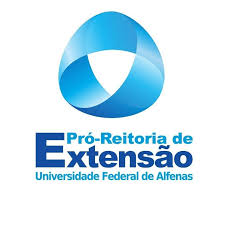                                                                                          Ficha de inscriçãoNome do/a solicitante:Celular:Função na instituição:Instituto/Departamento/Unidade AcadêmicaPúblico-alvo do livroIndicação da área de extensão